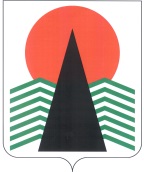 ГЛАВА  НЕФТЕЮГАНСКОГО  РАЙОНАпостановлениег.НефтеюганскО назначении публичных слушаний по проекту решения Думы Нефтеюганского района «О внесении изменений в Устав муниципального образования 
Нефтеюганский район»В соответствии с Федеральным законом от 06.10.2003 № 131-ФЗ «Об общих принципах организации местного самоуправления в Российской Федерации», решением Думы Нефтеюганского района от 27.05.2015 № 599 «Об утверждении порядка организации и проведения публичных слушаний», в целях приведения Устава муниципального образования Нефтеюганский район в соответствие 
с действующим законодательством, п о с т а н о в л я ю:Назначить публичные слушания на 18.00 часов 22.10.2019 по проекту решения Думы Нефтеюганского района «О внесении изменений в Устав муниципального образования Нефтеюганский район» (приложение № 1), проводимые по инициативе Главы Нефтеюганского района по адресу: город Нефтеюганск, микрорайон 3, дом 21, актовый зал (4 этаж, кабинет 418).Сформировать рабочую группу по организации и проведению публичных слушаний (далее – Рабочая группа) в следующем составе:В целях обеспечения участия населения в осуществлении местного самоуправления опубликовать Порядок учета предложений по проекту решения Думы Нефтеюганского района «О внесении изменений в Устав муниципального образования Нефтеюганский район», а также участия граждан в его обсуждении, утвержденный решением Думы Нефтеюганского района от 26.04.2016 № 735 
(приложение № 2).Замечания и предложения по проекту решения Думы Нефтеюганского района «О внесении изменений в Устав муниципального образования Нефтеюганский район» принимаются Рабочей группой в соответствии с Порядком учета предложений по проекту решения Думы Нефтеюганского района «О внесении изменений в Устав муниципального образования Нефтеюганский район» в течение 30 дней со дня опубликования настоящего постановления.Настоящее постановление подлежит опубликованию в газете «Югорское обозрение» и размещению на официальном сайте органов местного самоуправления Нефтеюганского района.Контроль за выполнением постановления осуществляю лично.Исполняющий обязанности Главы района							С.А.КудашкинПриложение № 1к постановлению Главы Нефтеюганского районаот 08.10.2019 № 114-пгДУМА НЕФТЕЮГАНСКОГО РАЙОНАПРОЕКТ РЕШЕНИЯО внесении изменений в Устав муниципального образования Нефтеюганский район Руководствуясь Федеральным законом от 06.10.2003 № 131-ФЗ «Об общих принципах организации местного самоуправления в Российской Федерации», Уставом муниципального образования Нефтеюганский район, с целью приведения Устава муниципального образования Нефтеюганский район в соответствие 
с действующим законодательством,Дума Нефтеюганского района решила:Внести в Устав муниципального образования Нефтеюганский район 
(в редакции решений Думы Нефтеюганского района от 16.06.2005 № 616, 
от 26.02.2007 № 295, от 28.01.2008 № 645, от 16.07.2008 № 757, от 06.04.2009 № 902, от 24.09.2009 № 977, от 11.03.2010 № 1060, от 29.07.2010 № 1111, от 31.08.2010 
№ 1115, от 14.12.2010 № 1170, от 21.02.2011 № 1200, от 23.09.2011 № 70, 
от 29.02.2012 № 165, от 10.08.2012 № 260, от 25.12.2012 № 315, от 27.03.2013 № 340, от 27.08.2013 № 390, от 31.01.2014 № 445, от 23.12.2014 № 545, от 08.04.2015 № 580, от 28.04.2015 № 590, от 07.10.2015 № 653, от 10.02.2016 № 687, от 01.06.2016 № 745, от 15.02.2017 № 86, от 05.07.2017 № 141, от 23.08.2017 № 154, от 25.10.2017 № 178, 
от 28.02.2018 № 219, от 30.05.2018 № 242, от 24.08.2018 № 262, от 28.11.2018 № 300, от 23.01.2019 № 319, от 13.06.2019 № 378) следующие изменения:подпункт 15 пункта 1 статьи 6 дополнить словами «, выдача градостроительного плана земельного участка, расположенного на межселенной территории Нефтеюганского района»;подпункт 35 пункта 2 статьи 23 признать утратившим силу;пункт 1.1 статьи 31 дополнить словами «, если иное не предусмотрено Федеральным законом от 06 октября 2003 года № 131-ФЗ «Об общих принципах организации местного самоуправления в Российской Федерации»»;в подпункте 25 пункта 3 статьи 33.1 после слова «координационных» дополнить словами «или совещательных»;пункт 1.2 статьи 35 дополнить словами «, если иное не предусмотрено Федеральным законом от 06 октября 2003 года № 131-ФЗ «Об общих принципах организации местного самоуправления в Российской Федерации»»;в статье 38:1.6.1. в пункте 4:1.6.1.1. дополнить подпунктом 8.1 следующего содержания:«8.1) выдает градостроительные планы земельных участков, расположенных 
на межселенной территории Нефтеюганского района;»;1.6.1.2. подпункт 12 признать утратившим силу;1.6.1.3. подпункт 24 признать утратившим силу;1.6.2. в пункте 6:1.6.2.1. подпункт 2 изложить в следующей редакции:«2) принимает решение об отнесении возникших чрезвычайных ситуаций 
к чрезвычайным ситуациям муниципального характера, о проведении эвакуационных мероприятий в чрезвычайных ситуациях и организуют их проведение;»;1.6.2.2. дополнить подпунктом 24.1 следующего содержания:«24.1) разрабатывает и утверждает планы действий по предупреждению 
и ликвидации чрезвычайных ситуаций на территории муниципального образования Нефтеюганский район;».2. Направить настоящее решение Думы Нефтеюганского района в Управление Министерства юстиции Российской Федерации по Ханты-Мансийскому автономному округу – Югре на государственную регистрацию.3. Опубликовать настоящее решение в газете «Югорское обозрение» в течение семи дней со дня его поступления из Управления Министерства юстиции Российской Федерации по Ханты-Мансийскому автономному округу – Югре и разместить 
на официальном сайте органов местного самоуправления Нефтеюганского района.4. Настоящее решение Думы Нефтеюганского района вступает в силу после официального опубликования в газете «Югорское обозрение», за исключением подпункта 1.6.2 пункта 1.6 настоящего решения, который применяется с 31.12.2019.Приложение № 2к постановлению Главы Нефтеюганского районаот 08.10.2019 № 114-пгПОРЯДОКучета предложений по проекту решения Думы Нефтеюганского района«О внесении изменений в Устав муниципального образования Нефтеюганский район», а также участия граждан в его обсужденииНастоящий Порядок разработан в соответствии с требованиями Федерального закона «Об общих принципах организации местного самоуправления в Российской Федерации», Положением о порядке организации и проведения публичных слушаний в Нефтеюганском районе с целью обеспечения участия жителей Нефтеюганского района в осуществлении местного самоуправления.Жители Нефтеюганского района, обладающие избирательным правом, вправе принять участие в обсуждении проекта решения Думы района «О внесении изменений и дополнений в Устав муниципального образования Нефтеюганский район» (далее по тексту – проект решения) и внести свои предложения.Предложения направляются в администрацию Нефтеюганского района 
в адрес рабочей группы: 628309, Ханты-Мансийский автономный округ – Югра, г.Нефтеюганск, микрорайон 3, дом 21, телефон 250121, 250106.Предложения направляются в письменном виде в течение 30 дней со дня опубликования проекта решения и настоящего Порядка.Предложения вносятся только в отношении изменений в Устав муниципального образования Нефтеюганский район, должны соответствовать действующему законодательству, не допускать противоречия либо несогласованности с иными положениями Устава муниципального образования Нефтеюганский район 
и обеспечивать однозначное толкование.Поступившие предложения регистрируются ответственным лицом рабочей группы с указанием инициатора внесения предложения, ф.и.о., контактного телефона.Все поступившие предложения от жителей района по проекту решения подлежат рассмотрению и обсуждению на заседании Уставной комиссии. Рабочая группа представляет в Уставную комиссию все поступившие предложения 
от жителей района и заключение по их анализу.Предложения, поступившие до дня проведения публичных слушаний, предоставляются в Уставную комиссию не позже 2-х дней до дня проведения публичных слушаний и должны быть зачитаны на публичных слушаниях.Предложения, поступившие после проведения публичных слушаний, рабочая группа предоставляет в Уставную комиссию не позднее 3-х дней до дня проведения заседания Думы района по утверждению решения «О внесении изменений в Устав муниципального образования Нефтеюганский район».Все жители района могут принять участие в публичных слушаниях 
и в процессе их проведения вправе открыто высказывать свое мнение по проекту решения и поступившим предложениям, задавать вопросы выступающим. Жители района, желающие принять участие в публичных слушаниях 
с правом выступления, для аргументации своих предложений обязаны подать 
в письменной форме заявку. Заявка подается в рабочую группу не позднее, чем за 2 дня до дня проведения публичных слушаний.Массовое обсуждение опубликованного проекта может проводиться 
в форме публичных мероприятий в соответствии с законами Российской Федерации 
и законами Ханты-Мансийского автономного округа – Югры, а также в виде опубликования интервью, мнений, предложений, коллективных и индивидуальных обращений жителей района и их объединений в средствах массовой информации.Население района вправе участвовать в иных формах обсуждения, 
не противоречащих действующему законодательству.08.10.2019№ 114-пг№ 114-пгКудашкин Сергей Андреевичпервый заместитель главы Нефтеюганского района, председатель Рабочей группыКузьмина Наталья Викторовнапредседатель юридического комитета администрации Нефтеюганского района, секретарь Рабочей группыЧлены Рабочей группы:Ширкунова Яна Викторовнауправляющий деламиКотова Татьяна Георгиевнапредседатель Думы Нефтеюганского районаШатиленя Виктория Викторовназаместитель председателя юридического комитета администрации Нефтеюганского района